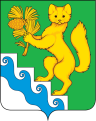 АДМИНИСТРАЦИЯ БОГУЧАНСКОГО РАЙОНАП О С Т А Н О В Л Е Н И Е17.09.2021 г.                              с. Богучаны		            	№ 761-пОб утверждении документации  по планировке территории  линейного объектаРассмотрев заявление акционерного общества «Краслесинвест» №08-01-1069 от 01.09.2021 г., и предоставленные материалы в соответствии со ст.ст. 41.1, 41.2, 42, 43, 45, 46 Градостроительного   кодекса   Российской   Федерации от 29.12.2004 года № 190 - ФЗ, ст.ст. 7, 43, 47  Устава Богучанского  района Красноярского края,  ПОСТАНОВЛЯЮ:1. Утвердить   проект планировки и проект межевания территории линейного объекта «Строительство, эксплуатация автомобильной дороги к заготовительной базе АО «Краслесинвест».2. Настоящее постановление опубликовать в «Официальном вестнике Богучанского района» и на официальном сайте муниципального образования Богучанский район в информационно-телекоммуникационной сети «Интернет».3.  Контроль за исполнением настоящего постановления возложить на Первого заместителя Главы Богучанского района Любим В. М.4. Постановление вступает в силу со дня, следующего за днем его опубликования.Глава Богучанского района                                    В. Р. Саар 